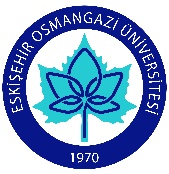 İLGİLİ MAKAMA	Fakültemiz …………………………………... Bölümü öğrencilerinin, öğrenim süreleri içerisinde zorunlu / isteğe bağlı staj yapmaları gerekmektedir. Aşağıda bilgileri yer alan öğrencimizin ……….. (….) gün kurumunuzda / şirketinizde staj yapmasında göstereceğiniz ilgiye teşekkür eder, çalışmalarınızda başarılar dilerim.										Dekan Yardımcısı      	     Tarih / İmzaÖğrenci Adı / Soyadı		:Öğrenci Numarası		:                                                                          Öğrenci Sınıfı			:	İkamet Adresi			:Telefon Numarası		:Staj Yeri			:Staj Türü 		 	: ZorunluSağlık Güvencesi 		: Anne Baba üzerinden (  )		Kendisi GSS (  )	Fakülteniz ………………....……... Bölümü öğrencisi ………………………….......’nin kurumumuzda/şirketimizde ..../..../20….-..../..../20.... tarihleri arasında ……….. (....) gün süreyle staj yapması uygun görülmüştür.Kurum / Şirket Adı	:							         İmzaAdresi			:						      Kurum / Şirket YetkilisiTelefon No		:					                            Adı SoyadıFax Numarası		:							        GöreviFaaliyet Alanı		:NOT:     * İş kazası geçiren öğrencilerin aynı gün bölümlerine bilgi verme zorunluluğu bulunmaktadır.* Öğrencilerimizin SSK primleri Üniversitemizce karşılanmaktadır.* En geç staja başlama tarihinden 1 gün önce, SSK bildirgesi hazırlanıp öğrencimize onaylı sureti                verilmektedir.* SSK bildirgesinin hazırlanabilmesi için, bu formun staja başlama tarihinden en geç 15 gün öncesinde Fakültemize gönderilmesi gerekmektedir.______________________________________________________________________________________